МУНИЦИПАЛЬНОЕ БЮДЖЕТНОЕ ОБЩЕОБРАЗОВАТЕЛЬНОЕ УЧРЕЖДЕНИЕ«Оргакинская средняя общеобразовательная школа им.Э.Чоноскаева»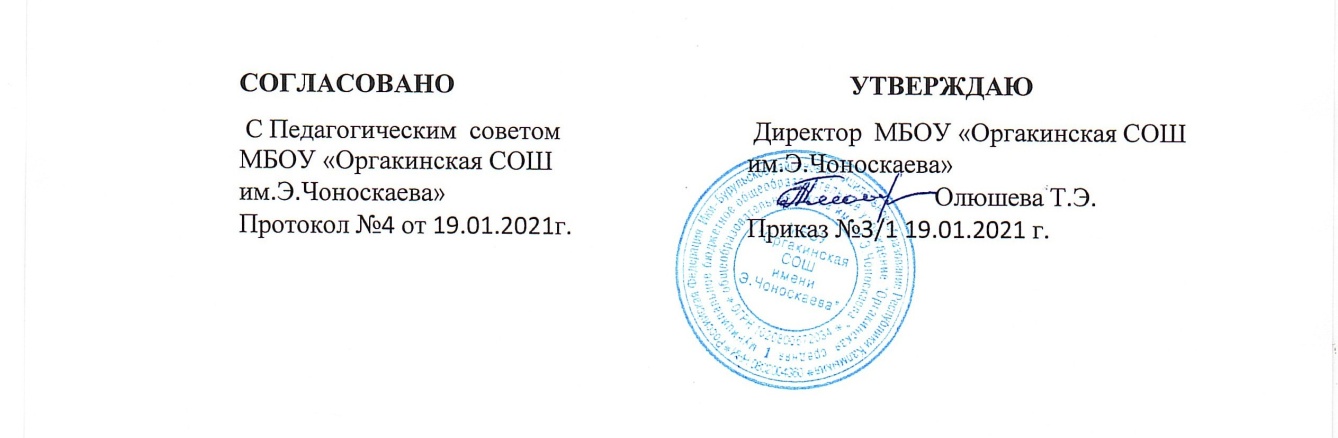 Программа развития
МБОУ  «Оргакинская средняя общеобразовательная школа им.Э.Чоноскаева»
на 2021–2025 годып. Оргакин, 2021ПАСПОРТ ПРОГРАММЫ РАЗВИТИЯ
МБОУ «Оргакинская СОШ им.Э.Чоноскаева» на 2021–2025 ГОДЫМеханизмы реализации программы развития школыРеализация в образовательной деятельности программ ФГОС.Интеграция в образовательном процессе урочной, внеурочной и профориентационной деятельности.Учебно-методическое и информационное обеспечение инновационного образовательного процесса.Оптимизация работы с одаренными детьми.Кадровое обеспечение образовательного процесса. Стажировка и повышение квалификации педагогических работников.Создание оптимальных психолого-педагогических условий для всех участников образовательного процесса.Обновление материально-технического оснащения школы.Совершенствование системы мониторинга, статистики и оценки качества образования.ВВЕДЕНИЕИспользуемые термины и сокращенияШкола – МБОУ«Оргакинская СОШ им.Э.Чоноскаева» п. ОргакинПрограмма – программа развития школы на 2021–2025 годы.ФГОС НОО – федеральный государственный стандарт начального общего образования.ФГОС ООО – федеральный государственный стандарт основного общего образования.ФГОС СОО – федеральный государственный стандарт среднего общего образования.Настоящая программа разработана на основании приоритетов образовательной политики, закрепленных в документах федерального, регионального и муниципального уровней. Программа представляет собой основной стратегический управленческий документ, регламентирующий и направляющий ход развития школы. В программе отражаются системные, целостные изменения в школе (инновационный режим), сопровождающиеся проектно-целевым управлением. Программа включает в себя серию комплексных целевых проектов  для всех участников образовательных отношений (учащихся, педагогов, родителей и иных участников образовательных отношений).Основными функциями школы по реализации настоящей программы развития являются:организация и координация деятельности школы по достижению поставленных перед ней задач;определение ценностей и целей, на которые направлена программа;последовательная реализация мероприятий программы с использованием научно-обоснованных форм, методов и средств;выявление качественных изменений в образовательном процессе посредством контроля и мониторинга хода и результатов реализации программы развития;интеграция усилий всех участников образовательных отношений, действующих в интересах развития школы.РАЗДЕЛ I. ХАРАКТЕРИСТИКА ТЕКУЩЕГО СОСТОЯНИЯ ШКОЛЫИнформационная справка   История школы начинается с 6 октября 1914 года с открытия Оргакинской аймачной начальной школы.  Об этом свидетельствуют документы, хранящиеся в Центральном государственном архиве РК. После выселения калмыков в районы Сибири и Дальнего Востока в 1943 году, школа получила название Буратинской. В 1955 году школа становится семилетней.После возвращения калмыков на родину, численность учащихся резко возрастает и назревает необходимость в постройке нового здания школы. В 1959 году школа была построена. В 1960 году состоялся первый выпуск учащихся со средним образованием.В 1994 году распоряжением Представителя Президента РК в Ики-Бурульском районе школе возвращено историческое название.В 1997 году Указом Президента РК Илюмжинова К.Н. присвоено имя Эрдни Настаевича Чоноскаева, погибшего при защите Сталинграда.Ныне существующее двухэтажное здание школы четвертое по счету. Построена в 1988 году и рассчитана на 464 ученика. В составе используемых помещений имеются: 20 учебных кабинетов, компьютерный класс, шахматный класс, музей, библиотека, столовая, актовый зал, спортивный зал, тренажерный зал, учебная мастерская, административные и служебные кабинеты. В 2020 году на базе школы открыт и успешно функционирует центр «Точка роста» На территории школы расположены теплица, зал для занятия борьбой самбо, спортивные площадки и стадион.Учебно-материальная база кабинетов соответствуют санитарно-гигиеническим нормам, требованиям противопожарной безопасности, кабинеты оформлены, оснащены необходимыми техническими средствами. Спортивный зал оснащен необходимым минимумом спортивного инвентаря. Книжный фонд школы укомплектован учебной основной и дополнительной литературой для организации учебно-воспитательного процесса.Укомплектованность штатов составляет 98%, из них 100% - штатных преподавателей.Правоустанавливающие документы школыЛицензия серия 08Л02 №0000143, регистрационный  №1029 от 10 июня 2014 года на осуществление образовательной деятельности по образовательным программам начального общего, основного общего, среднего общего образования. Срок действия лицензии – бессрочноСвидетельство о государственной аккредитации серия 08А01№0000034, регистрационный  № 284от 5 июня 2015 года дает школе право на выдачу выпускникам аттестата об основном общем образовании и аттестата о среднем общем образовании. Свидетельство действительно до 5 июня 2027 годаСистема управления школойУправление школой осуществляется  администрацией  школы в лице директора и заместителя директора по учебно-воспитательной работеМБОУ«Оргакинская СОШ им.Э.Чоноскаева» активизировала работу по расширению общественного участия в управлении образованием на уровне образовательного учреждения.  Управление школой строится на принципах единоначалия и самоуправления. Формами самоуправления являются:Общее собрание трудового коллектива;Педагогический совет школы;Методический совет школы;Классные родительские собранияОрганы ученического самоуправления Совет школыУсловия обучения в школеВ школе нет структурных подразделений. В ней обучаются  87  учащихся в 11 классах. Учебные занятия проводятся в одну смену. Режим работы школы: пятидневная учебная неделя.Обеспечена занятость учащихся по интересам во второй половине дня и в субботу –
работают факультативные и элективные курсы, кружки, спортивные секции. На конец 2020 года дополнительное образование представлено 3 кружками и 3 секциями  Для функционирования школы, в том числе организации образовательного процесса, имеются:учебные кабинеты – 37, площадь –  1068,8 кв. м;компьютерный класс, площадь – 81 кв. м;мастерская, площадь – 96 кв. м;спортивный зал, площадь –  192 кв. м;актовый зал, площадь – 95 кв. м;библиотека, площадь – 42 кв. м;столовая (80 посадочных мест) - 127,5 кв.мархив, площадь – 6 кв. м;медицинский кабинет, площадь – 24 кв. м;кабинет психолога, площадь – 41 кв. м;учительская, площадь – 36 кв. м;методический кабинет, площадь –  13 кв. м.тренажерный зал, площадь – 55 кв.ммузей, площадь – 110 кв.мтир, площадь – 275 кв.мтеплица, площадь – 66 кв.мПо результатам анкетирования 2020 года выявлено, что количество родителей, которые удовлетворены качеством образования в школе, – 95 %, количество обучающихся, удовлетворенных образовательным процессом, – 82%   Высказаны пожелания о введении профильного обучения с естественно-научными, социально-экономическими и технологическими классами.Внеурочная деятельность организуется во второй половине дня и в субботу. На конец 2020 года внеурочная деятельность представлена 17 кружками по пяти направлениям внеурочной деятельности (общеинтеллектуальное, общекультурное, социальное, спортивно-оздоровительное и духовно-нравственное).Кадровый состав школыУчебно-воспитательный процесс осуществляют 23 педагогаИз них награждены отраслевыми наградами:Почетный работник общего образования Российской Федерации – 10 педагогов;Заслуженный учитель Республики Калмыкия – 2 педагогаИмеют квалификацию:Высшую квалификационную категорию – 10 педагоговПервую квалификационную категорию -  12 педагоговИмеют педагогический стаж:3-5 лет – 1 педагог6-10 лет – 3 педагога 11-15 лет – 2 педагога Свыше 20 лет – 17 педагоговРАЗДЕЛ II. КОНЦЕПЦИЯ РАЗВИТИЯ ШКОЛЫКонцепция развития школы предполагает достижение школой ряда основополагающих задач, определенных потребностями развития современного общества:Создание особых условий обучения, при которых уже в школе дети могли бы раскрыть свои возможности, подготовиться к жизни в высокотехнологичном конкурентном мире.Создание условий для развития творческого потенциала каждого ребенка в условиях гуманистического воспитания.Создание системы поиска и поддержки талантливых детей, а также их сопровождения в течение всего периода становления личности.Создание условий для физического и психологического комфорта учащихся в школе.Формирование нравственного, здорового микроклимата в детском сообществе для появления толерантных взаимоотношений, развития коммуникативной культуры, нравственных качеств личности.Сбережение здоровья учащихся.Развитие у учащихся стремления к здоровому и безопасному образу жизни, занятиям спортом.Сохранение, качественное улучшение и пополнение кадрового состава преподавателей.Модернизация и пополнение материально-технического обеспечения школы, развитие информационных коммуникаций.Ключевые приоритеты развития школы до 2025 года.Создание системы сетевого взаимодействия, которая будет оказывать учащимся помощь в выборе будущей специальности, подготовке к поступлению в вуз.Расширение образовательных возможностей для учащихся через многопрофильность и вариативность образовательных программ общего и дополнительного образования.Совершенствование модели управления качеством образования.Совершенствование системы работы по развитию талантов учащихся через создание центра научно-исследовательских проектов.Расширение партнерских связей со сторонними организациями в интересах развития школы.Развитие математического и инженерно-технологического образования.Создание востребованной воспитательной системы для реализации современной молодежной политики.Школа планирует реализовывать новую рабочую программу воспитания, составленную в соответствии с законодательством в сфере образования, с 1 сентября 2021 года. Особый акцент в деятельности школы ставится на организации воспитательной работы, которая строится на основе программы воспитания и календарного плана воспитательной работы как части основных образовательных программ.Программа воспитания выстраивается с ориентацией на «портрет выпускника» как гражданина-патриота, культурную, гуманистическую, свободную и творческую личность на основе принятых в российском обществе правил и норм поведения: воспитание уважения к памяти защитников Отечества и подвигам Героев Отечества, закону и правопорядку, человеку труда и старшему поколению, взаимного уважения, бережного отношения к культурному наследию и традициям многонационального народа Российской Федерации, природе и окружающей среде.Содержание воспитательного процесса направлено на интеграцию воспитательного и образовательного пространства школы через:создание условий для развития творческой, интеллектуальной, нравственной личности ученика в учебной деятельности;активизацию взаимодействия педагогического коллектива и родительской общественности;организацию деятельности системы дополнительного образования (кружков, спортивных секций);ведение деятельности органов ученического самоуправления;повышение профессионального уровня классных руководителей и других педагогических работников.Внеурочная деятельность в школе строится с учетом интересов и склонностей учащихся, их потребностей. Так, в школе организована внеурочная деятельность по следующим направлениям:спортивно-оздоровительное;духовно-нравственное;общеинтеллектуальное;общекультурное;социальное.Внеурочная деятельность направлена на достижение планируемых результатов освоения основных образовательных программ. Основной формой внеурочной деятельности является проектная деятельность.Организованный таким образом образовательный процесс подготавливает учащихся к жизни в современном мире, обеспечивая формирование таких качеств личности, как мобильность, способность к самостоятельному освоению знаний и развитию требуемых умений. Также образовательный процесс помогает учащимся овладеть поисковым, проблемным, исследовательским и продуктивным типами деятельности.Школа нацелена продолжать формировать у педагогических работников установки и компетенции, которые необходимы для достижения результатов программы. К ним относятся:активное участие в научно-методической работе;мотивация к продолжению инновационной деятельности;качественный рост профессиональной активности;системное повышение квалификации через самообразование, участие в профессиональных объединениях.Важную роль в обеспечении права детей на образование, в защите личности учащегося от вредных влияний на его физическое, психическое и нравственное здоровье играет работа социально-педагогической службы, основными задачами которой являются:работа с детьми, находящимися в тяжелой жизненной ситуации;работа по профилактике наркозависимости;привлечение к воспитательной работе других организаций.Проблемно-ориентированный анализ позволяет выявить проблемные точки образовательной системы школы, на которых необходимо сосредоточить внимание руководству и педагогическому коллективу:профессиональный рост отдельных педагогических работников отстает от новых тенденций развития отечественного образования;социум не всегда откликается на потребности школы в расширении пространства социализации учащихся и взаимной ответственности за результаты образования.В связи с этим выделены следующие направления совершенствования образовательного пространства школы:приведение нормативно-правовой базы школы в соответствие с действующим законодательством Российской Федерации;оптимизация системы профессионального роста педагогических работников;развитие содержания и организации образовательного процесса;обновление инфраструктуры школы;совершенствование системы взаимодействия школы с внешней средой.РАЗДЕЛ III. КЛЮЧЕВЫЕ ОРИЕНТИРЫ ПРОГРАММЫ РАЗВИТИЯ: ЦЕЛИ, ЗАДАЧИ, ЭТАПЫ РЕАЛИЗАЦИИ И ОЖИДАЕМЫЕ РЕЗУЛЬТАТЫ  Приоритетные цели и задачи Программы развития. Школа на период 2020-2025 гг. определила следующие цели:улучшение качества образовательного процесса; создание оптимальных условий для повышения ее конкурентоспособности; создание образовательной среды, способной обеспечить базовую успешность каждого школьника, не допуская выхода из школы молодых людей без основ грамотности в области естественных и гуманитарных наук, без базовых социальных компетентностей;совершенствование педагогической системы, обеспечивающей доступность, качество и эффективность образования на основе взаимодействия учитель-ученик-родитель. Для достижения поставленных целей предстоит решить следующие  задачи:  В области управления образовательным учреждением: создать пакет нормативных документов, регламентирующих деятельность школы в соответствии с современным законодательством РФ;  обеспечить качественный переход школы на выполнение государственных образовательных стандартов, освоение обучающимися образовательных программ в различных формах с учетом индивидуальных потребностей, возможностей и состояния здоровья;  разработать систему организации потоков информации, связанных с управлением школой;  организовать систему постоянного мониторинга состояния образовательного процесса, определить параметры диагностики и коррекции результатов деятельности школы;  разработать и апробировать модель организации работы, виды и формы занятий с обучающимися по формированию экологически целесообразного, здорового и безопасного уклада школьной жизни, поведения; физкультурно-спортивной и оздоровительной работе, профилактике употребления психо-активных веществ обучающимися, профилактике детского дорожно-транспортного травматизма;  обеспечить вариативность психолого-педагогическое сопровождения участников образовательного процесса;  создать эффективную систему информирования общественности о качестве образования и форм публичной отчетности (на сайте школы, а также через социальные сети и др.);  разработать систему электронного взаимодействия школы с родителями в области содержания образования:  разработать образовательные программы по учебным предметам, курсам, соответствующие интересам и возможностям обучающихся, социальному заказу родителей, потребностям социума;  разработать и апробировать модель профильного обучения на старшей ступени с учётом интеграции общего и дополнительного образования;  обеспечить эффективную реализацию новых моделей организации обучения и воспитания на основе использования современных информационных и коммуникационных технологий, в том числе дистанционных образовательных технологий;  разработать и апробировать систему необходимых условий, обеспечивающих преемственность поддержки и развития талантливых детей на различных ступенях обучения, в школьной, семейной и социальных средах; обеспечить непрерывность и преемственность содержания общего и дополнительного образования как средства развития и формирования личностно-социальных проявлений учащихся в учебно-воспитательном процессе, способствующих повышению качества образования и его результатов; уделять большее внимание инициативе самих учащихся, стимулировать её и создавать условия для внеурочной деятельности, в том числе в разновозрастных группах;участвовать в объединении образовательных ресурсов нескольких школ, создании образовательных сетей в рамках реализации программ профильного обучения, обучения талантливых детей, детей-инвалидов;  совершенствовать формы и методы духовно-нравственного развития и воспитания детей  и подростков во взаимодействии с семьей и социумом. В области кадрового обеспечения и научно-методической деятельности: обеспечить эффективное использование механизма аттестации педагогических кадров;  совершенствовать формы морального и материального стимулирования лучших учителей, проводить различные общественно-педагогические акции;  разработать и апробировать различные формы работы, направленные на психолого-педагогическую поддержку молодых специалистов;  активно привлекать социальных партнеров в мероприятия по социальной поддержке педагогических работников;  создать условия для освоения педагогами нового информационно-образовательного пространства, способов и приемов поиска и использования в учебном процессе цифровых образовательных ресурсов и дистанционных образовательных технологий;организовать тьюторское сопровождение учителей, разрабатывающих рабочие предметные программы и программы курсов внеурочной деятельности в соответствии с ФГОС ООО и ФГОС СОО, а также осваивающих технологии деятельностного типа;  совершенствовать медико-социальное, психолого-педагогическое и информационное сопровождение педагогов. В области информационного обеспечения:  совершенствовать развитие информационной культуры всех участников образовательного процесса;  обеспечить контролируемый доступ участников образовательного процесса к информационным образовательным ресурсам в сети Интернет;  реализовать деятельность сетевого комплекса информационного взаимодействия по вопросам введения ФГОС ООО, ФГОС СОО, организации культурно-спортивной работы с обучающимися;  предоставлять качественно услуги, обеспечивающие информационный обмен и распределение информационных потоков в школе.  В области материально-технического обеспечения:  создать новые интерьеры учебных кабинетов и помещений школы в соответствии с целями образовательного процесса и требованиями ФГОС;  оборудовать учебные кабинеты мультимедийными ресурсами медиатеки;укомплектовать библиотеку печатными и электронными образовательными ресурсами;  вести мониторинг оснащенности учебного процесса и оборудования учебных помещений в соответствии с требованиями ФГОС.Способствовать цифровизации образовательного процесса, активизации деятельности педагогов и обучающихся в цифровом центре «Точка роста» Этапы реализации программы: I этап: 2021г. – проектировочно-прогнозирующий:  проведение аналитической и диагностической работы;II этап: 2022-2024 – реализующий: реализация основных положений программы;III этап: 2025 г. - аналитико-обобщающий: анализ, обобщение полученных результатов и определение перспектив развития школы. Ожидаемые результаты:I.Обеспечение качественного образования, адекватного социальным и экономическим потребностям общества, гарантирующего успешность, конкурентоспособность и социальную активность обучающихся, повышение у обучающих уровня подготовленности к продолжению образования:  повышение уровня учебных и социальных мотивов образовательной деятельности обучающихся;повышение уровня исполнительности всех обучающихся, что выразится в своевременном и добросовестном выполнении учебных заданий;  повышение уровня готовности обучающихся к освоению исследовательской, проектной деятельности;  повышение нравственного самосознания личности обучающегося;сохранение (не ухудшение) здоровья обучающихся, сформированность ориентации на здоровый образ жизни. II.Обеспечение высокого уровня удовлетворенности  участников образовательного процесса качеством образования в соответствии с показателями независимой оценки: Развитие предметно-классно-урочной организации образовательного процесса, дистанционного обучения; Увеличение времени на обязательную образовательную деятельность (аудиторную) при изучении предметов естественно-математического направления;  Сокращение числа стрессовых ситуаций, возникающих в процессе образовательной деятельности;Уменьшение финансовых затрат семей на получение детьми качественного дополнительного образования; Уменьшение трудозатрат учителей и руководителей на достижение желаемых результатов профессиональной деятельности, реализация интегративно-развивающего подхода к организации аудиторной и домашней работы обучающихся; использование ИКТ в управлении развитием конкурентной образовательной среды; технологий ориентированных на успех, самореализацию обучающихся, техник формирующего и критериального оценивания. III.Обеспечение конкурентных преимуществ школы: Лидирующая позиция в районной и региональной системе образования по результатам образовательной, инновационной и опытно-экспериментальной деятельности; Повышение информационной открытости школы (обновление сайта; создание блогов педагогов);Рост количества партнеров социума (учреждений, организаций), участвующих в реализации общеобразовательных и дополнительных программ школы;Рост привлеченных средств в образовательный процесс школы.РАЗДЕЛ IV. МЕРОПРИЯТИЯ ПО РЕАЛИЗАЦИИ ПРОГРАММЫ РАЗВИТИЯПлан мероприятий по реализации программы развития школы на 2021–2025 годыРАЗДЕЛ V. МОНИТОРИНГ РЕАЛИЗАЦИИ ПРОГРАММЫ РАЗВИТИЯНаименование программыПрограмма развития МБОУ «Оргакинская СОШ им.Э.Чоноскаева» на 2021–2025годыРазработчики программыВ разработке программы принимают участие все категории работников школы, а также учащиеся, их родители (законные представители).К разработке программы при необходимости привлекаются общественные, научные и иные организацииКоординаторы Олюшева Татьяна Эрдниевна, директор МБОУ «Оргакинская СОШ им.Э.Чоноскаева» Володькина Ирина Сергеевна, заместитель директора МБОУ «Оргакинская сОШ им.Э.Чоноскаева»  по УВР Исполнители программыУчастники образовательных отношений  МБОУ  «Оргакинская СОШ им.Э.Чоноскаева»Нормативно-правовая и методическая база для разработки программыФедеральный закон от 29.12.2012 № 273-ФЗ «Об образовании в Российской Федерации».Паспорт приоритетного проекта «Современная цифровая образовательная среда в Российской Федерации».Федеральный проект «Цифровая образовательная среда» (п. 4.4 паспорта национального проекта «Образование»).Распоряжение Минпросвещения от 17.12.2019 № Р-135 «Об утверждении методических рекомендаций по приобретению средств обучения и воспитания для обновления материально-технической базы общеобразовательных организаций и профессиональных образовательных организаций в целях внедрения целевой модели цифровой образовательной среды в рамках региональных проектов, обеспечивающих достижение целей, показателей и результата федерального проекта "Цифровая образовательная среда" национального проекта "Образование"».Концепция общенациональной системы выявления и развития молодых талантов, утвержденная Президентом 03.04.2012 № Пр-827.Стратегия развития информационного общества в Российской Федерации на 2017–2030 годы, утвержденная Указом Президента от 09.05.2017 № 203.Концепция развития математического образования в Российской Федерации, утвержденная распоряжением Правительства от 24.12.2013 № 2506-р.Концепция развития дополнительного образования детей в РФ, утвержденная распоряжением Правительства РФ от 04.09.2014 № 1726-р.Основы государственной молодежной политики до 2025 года, утвержденные распоряжением Правительства от 29.11.2014 № 2403-р.Стратегия развития воспитания в РФ на период до 2025 года, утвержденная распоряжением Правительства от 29.05.2015 № 996-р.Федеральные государственные образовательные стандарты начального общего, основного общего и среднего общего образования.Срок реализации программы развития   4 года (с 2021 по 2025 год)Основные этапы реализации программы развитияПервый этап: разработка документов, направленных на методическое, кадровое и информационное развитие образовательной организации, проведение промежуточного мониторинга реализации программы.Второй этап: реализация мероприятий, направленных на достижение результатов программы, промежуточный мониторинг реализации мероприятий программы, коррекция программы.Третий этап: итоговый мониторинг реализации мероприятий программы, анализ динамики результатов, выявление проблем и путей их решения, определение перспектив дальнейшего развития. Подведение итогов и постановка новых стратегических задач развитияЦель программы развитияПовышение конкурентных преимуществ школы как образовательной организации, ориентированной на создание условий для формирования успешной личности ученикаЗадачи программы развитияФормирование устойчивой мотивации учащихся к повышению своего уровня подготовки через урочную и внеурочную деятельность;развитие сетевого взаимодействия;активизация системы общественно-гражданского участия в управлении школой;создание единого образовательного пространства «Школа – родители – общественность  п. Оргакин»мониторинг реализации ФГОС в образовательной организации;усиление воспитательной составляющей в работе школы;повышение качества работы с одаренными детьми;реализация программы здоровьесбережения учащихся;обеспечение безопасного образовательного процесса с соблюдением всех санитарно-эпидемиологических требований;организация работы летнего оздоровительного лагеряОжидаемые результаты реализации программыУ учащихся сформированы представления о базовых национальных ценностях российского общества;учащиеся активно включены в деятельность ученического самоуправления, ориентированную на общечеловеческие и национальные ценности;система воспитательной работы стала более прозрачной, логичной;максимальное количество учащихся включено в систему дополнительного образования;повышено профессиональное мастерство классных руководителей, их мотивация к самообразованию;система мониторинга эффективности воспитательного процесса позволяет своевременно выявлять и анализировать изменения, происходящие в воспитательном процессе;повышена педагогическая культура родителей, система работы способствует совершенствованию семейного воспитания, усилению роли семьи в воспитании детей;удовлетворены образовательные запросы субъектов образовательного процесса;повышено качество образования;повышена профессиональная компетентность педагогического коллектива, в том числе в условиях дистанционного обучения;приняты меры по препятствию распространения коронавирусной инфекцииСтруктура программы развитияВведениеРаздел I. Характеристика текущего состояния школыРаздел II. Концепция развития школыРаздел III. Ключевые ориентиры программы развития: цели, задачи, этапы реализации и ожидаемые результатыРаздел IV. Мероприятия по реализации программы развитияРаздел V. Мониторинг реализации программы развитияПорядок мониторинга реализации программы развитияОбсуждение хода реализации программы на совещаниях при директоре, заседаниях педагогического совета, совета родителей (ежеквартально). Ответственный – директор  МБОУ «Оргакинская СОШ им.Э.Чоноскаева»публикация на сайте школы отчетов о реализации программы.  Ответственный – учитель информатики  анкетирование родительской общественности   Ответственный – заместитель директора по УВР  отчет администрации школы перед учредителем или его представителем (ежегодно). Ответственный – директор МБОУ «Оргакинская СОШ им.Э.Чоноскаева»Ресурсное обеспечение реализации программы развитияматериально-техническая база:текущее бюджетное финансированиевнебюджетные средствавысококвалифицированные кадры; информационное обеспечение образовательного процессаНаправление деятельностиФормы деятельностиСрок выполненияРезультат1. Повышение качества образования1. Повышение качества образования1. Повышение качества образования1. Повышение качества образованияРазработка и реализация образовательных программ в соответствии с современным содержанием образованияВыявление образовательных потребностей учащихся школы и запросов социума в целях определения актуальных направлений и содержания образовательных программ2021–2025Банк образовательных программ, учебных планов, методических разработок и т. д.Пакет диагностических материаловРазработка и реализация образовательных программ в соответствии с современным содержанием образованияОбновление программно-методического и диагностического материала деятельности классных руководителей с учетом современных требований2021–2025Банк образовательных программ, учебных планов, методических разработок и т. д.Пакет диагностических материаловРазработка и реализация образовательных программ в соответствии с современным содержанием образованияИспользование в образовательном процессе разнообразных инновационных форм контроля знаний: зачет, защита проектов, защита исследовательских работ и др.2021–2025Банк образовательных программ, учебных планов, методических разработок и т. д.Пакет диагностических материаловРазработка и реализация образовательных программ в соответствии с современным содержанием образованияРазработка и реализация программы поддержки талантливых учащихся по различным направлениям интеллектуальной, творческой, социальной и спортивной деятельности2021–2025Программа поддержки талантливых детейРазработка и реализация образовательных программ в соответствии с современным содержанием образованияРазработка и реализация АООП для учащихся с ОВЗ, организация их психолого-педагогического сопровождения2021–2025Программа поддержки детей с ОВЗРазработка и реализация образовательных программ в соответствии с современным содержанием образованияАнализ существующей в школе системы дополнительного образования и внеурочной деятельности в целях выявления резервов ее оптимизации2021–2025Методические материалы реализации дополнительного образования и внеурочной деятельностиРазработка и реализация образовательных программ в соответствии с современным содержанием образованияРасширение форм и направлений дополнительного образования и внеурочной деятельности школы в соответствии с потребностями учащихся разных возрастов2021–2025Портфолио ученикаИспользование в образовательном процессе возможности и ресурсов центра цифрового образования «Точка роста»Портфолио ученикаРеализация модуля «Информатизация образовательной среды школы»    Создание условий для развития личности и повышения качества образования за счет эффективного использования всех компонентов информационно-образовательной среды.   Формирование  у школьников навыки общения посредством телекоммуникаций с применением всех ресурсов компьютерных сетей,   умения проведения исследовательской и проектной деятельности; Повышение  уровня  преподавания школьных предметов за счет использования сети Интернет и активного использования электронных ресурсов; Повышение  уровня компетентности педагогического коллектива в области использования ИКТ.Осуществление  оперативной передачи информации по всем аспектам школьной жизни (для администрации, учителей, учеников, родителей); • Использование  сайта школы   для информированности родителей;  Активизация  информатизации учебного процесса, создание цифровых образовательных ресурсовСоздание и развитие школьного телевидения  Организация мониторингов, отражающих результаты образовательного процесса2021-2025 гг. Безопасное использование сети Интернет  участниками образовательного процессаИнформационно-методическая поддержка образовательного процесса;  Обеспечение эффективного использования информационно-коммуникационных технологий, информационных ресурсов в образовательном процессе;  Электронное взаимодействие всех участников образовательного процессаРасширение взаимодействия школы с макросредой2021–2023Модель сетевого взаимодействияРасширение взаимодействия школы с макросредой2021Локальные нормативные акты по сетевому взаимодействию2. Воспитательная работа2. Воспитательная работа2. Воспитательная работа2. Воспитательная работаРеализация модуля «Новая модель воспитательной системы»; Создание условий для реализации программы поддержка и развитие социальных инициатив и творческих достижений учащихся, шефского движения;  формирование толерантного сознания;  формирование навыков здорового образа жизни;  создание условий для активизации семьи в школьном процессе воспитания;  обеспечение системы социальной и психологической поддержки учащихся;  мониторинг норм взаимодействия субъектов образовательного процесса (учащихся, педагогов, родителей, администрации);  обеспечение защиты прав детей;  развитие и расширение различных форм образовательной деятельности школьного обучения, самообразования, дополнительного образования, социально-творческой деятельности и т.д.);  развитие системы школьного самоуправления;  дальнейшее развитие социальных инициатив школы;организация работы в рамках Российского движения школьников (РДШ).2021-2025 гг.развитие системы школьного самоуправления и шефского движения в школе;  развитие социальных инициатив учащихся.Реализация модуля «Ключевые общешкольные дела»Вне образовательной организации принять участие:в социальных проектах (благотворительной, экологической, патриотической, трудовой направленности), ориентированные на преобразование окружающего школу социума;в открытых дискуссионных площадках с приглашением представителей других школ, деятелей науки и культуры, представителей власти, общественности;во всероссийских акциях, посвященных значимым отечественным и международным событиям2021–2025Включенность большого числа обучающихся и взрослых в ключевые дела школы.Интенсификация общения, развитие ответственной позиции обучающихся относительно происходящего в школеРеализация модуля «Ключевые общешкольные дела»Организовать на уровне школы:разновозрастные выездные сборы;общешкольные праздники – ежегодно проводимые творческие театрализованные, музыкальные, литературные и т. п.;капустники;церемонии награждения (по итогам года) обучающихся и педагогических работников за активное участие в жизни школы, защиту чести школы в конкурсах, соревнованиях, олимпиадах, значительный вклад в развитие школы2021–2025Включенность большого числа обучающихся и взрослых в ключевые дела школы.Интенсификация общения, развитие ответственной позиции обучающихся относительно происходящего в школеРеализация модуля «Ключевые общешкольные дела»Организовать на уровне классов:выбор и делегирование представителей классов в общешкольные советы дел, ответственных за подготовку общешкольных ключевых дел;участие школьных классов в реализации общешкольных ключевых дел2021–2025Включенность большого числа обучающихся и взрослых в ключевые дела школы.Интенсификация общения, развитие ответственной позиции обучающихся относительно происходящего в школеРеализация модуля «Классное руководство»Организовать работу классных руководителей с классом с целью:инициирования и поддержки участия класса в общешкольных ключевых делах, оказания необходимой помощи обучающимся в их подготовке и проведении;организации интересных и полезных для личностного развития детей совместных дел познавательной, трудовой, спортивно-оздоровительной, духовно-нравственной, творческой, профориентационной направленности;проведения классных часов как часов плодотворного и доверительного общения педагогического работника и обучающихся;сплочения коллектива класса через: игры и тренинги на сплочение, командообразование, однодневные и многодневные походы и экскурсии;выработки совместно с обучающимися законов класса, помогающих детям освоить нормы и правила общения, которым они должны следовать в школе;создания благоприятной атмосферы общения, направленной на преодоление конфликтных ситуаций в процессе воспитания учащихся в системе «учитель – ученик – родитель»;разностороннего просвещения родителей по вопросам психологии и педагогики;повышения профессионального уровня классных руководителей и других педагогических работников2021–2025Налажена эффективная работа с коллективом класса.Классный руководитель выстроил индивидуальный маршрут взаимодействия:с учениками;учителями-предметниками;родителями.Классные руководители и другие педагогические работники прошли курсы повышения квалификации по воспитательной тематикеРеализация модуля «Внеурочная деятельность»Вовлечение обучающихся в интересную и полезную для них деятельность, которая предоставит им возможность самореализоваться в ней, приобрести социально значимые знания, развить в себе важные для своего личностного развития социально значимые отношения, получить опыт участия в социально значимых делах;формирование в кружках, секциях, клубах, студиях и т. п. детско-взрослых общностей, которые могли бы объединять обучающихся и педагогических работников общими позитивными эмоциями и доверительным отношением друг к другу;создание в детских объединениях традиций, задающих их членам определенные социально значимые формы поведения;поддержка в детских объединениях обучающихся с ярко выраженной лидерской позицией и установкой на сохранение и поддержание накопленных социально значимых традиций;поощрение педагогическими работниками детских инициатив и детского самоуправления 2021–2025Курсы внеурочной деятельностиохватывают общеинтеллектуальное, общекультурное, социальное, спортивно-оздоровительное и духовно-нравственное направления.Учтены запросы учащихся и родителей, созданы новые секции («Введение в астрономию», «Школа волонтера», «Баскетбол»)3. Актуализация локальных нормативных актов (ЛНА) школы3. Актуализация локальных нормативных актов (ЛНА) школы3. Актуализация локальных нормативных актов (ЛНА) школы3. Актуализация локальных нормативных актов (ЛНА) школыАктуализация локальных нормативных актов (ЛНА) школы в соответствии с законодательством РФ, РК в области образования4. Материально-техническая модернизация школы4. Материально-техническая модернизация школы4. Материально-техническая модернизация школы4. Материально-техническая модернизация школы Оборудование рабочих мест педагогического, административного, учебно-вспомогательного персонала школы в соответствии с современными требованиями Обеспечение качественного доступа в сеть ИнтернетОснащение и оборудование в соответствии с ФГОС учебных кабинетов, помещений для занятий учебно-исследовательской и проектной деятельностью, моделированием и техническим творчеством, лабораторий и мастерских, спортивных площадок.Оборудование пришкольной территории многофункциональными площадками для игр, занятий спортом, экспериментальных учебных работ по физике, биологии, географии, естествознанию и основам безопасности жизнедеятельности (ОБЖ).Приобретение современного технологического и холодильного оборудования для пищеблока;  Оснащение  медицинского кабинета;Обновление  спортивного оборудования и инвентаря. Ремонт отопительной системы школы Повышение доли внебюджетных доходов в консолидированном бюджете. 2021-2025 гг.  Улучшение материально-технической базы школы, образовательного процесса5. Мероприятия по цифровизации образовательной среды школы5. Мероприятия по цифровизации образовательной среды школы5. Мероприятия по цифровизации образовательной среды школы5. Мероприятия по цифровизации образовательной среды школы  Назначение лица, ответственного за исполнение дорожной карты по реализации проектаРазработка программы внедрения ЦОС и планов реализации по направлениямФормирование плана методического сопровождения педагогов по вопросам цифровых образовательных ресурсов в образовательной деятельностиАудит персональных компьютеров в ОУ и состояния локальной сети.Контроль выполнения требований законодательства при организации доступа детей к сети Интернет в образовательных организациях и  обработки  персональных данных в информационных системах образовательных организацийФормирование необходимых условий для обучения по общеобразовательным программам в дистанционной программе: - обеспечение WEB-камерами - использование обучающих платформ «РЭШ», «МЭШ» и др.Организация и участие в онлайн – проектах, олимпиадах, конкурсахИсследование мотивации педагогического коллектива по внедрению модели ЦОР. Изучение уровня готовности педагогов ОО к использованию цифровых образовательных ресурсов Изучение и внедрение в учебный процесс эффективно использующих современные образовательные технологии («Виртуальная реальность», «Панорамные изображения», « 3D – моделирование», «Образовательная робототехника», «Технология малых средств информатизации» в профессиональной деятельностиИзучение и внедрение в учебный процесс контентов, учебных платформ «УЧИ.РУ», «Я-КЛАСС», «ГЛОБАЛЛАБ», «LECTA», «ФОКСФОРД» и дрФормирование медиатеки.Проведение мониторингов по показателям: «доля педагогических работников, использующих ЦОР» и «доля учащихся, использующих ЦОР »Обобщение и распространение положительного опыта образовательной организации по развитию ЦОС, через участие в конкурсах, конференциях, онлайн – мероприятиях, мероприятиях муниципальной методической сетиПроведение научно – методических семинаров в т.ч. в режиме онлайн «Внедрение модели цифровой образовательной среды»   Проведение тематических   педагогических советов по вопросам внедрения модели цифровой образовательной среды.  2021-2025 гг. Информационная наполняемость официального сайта школыИспользование цифровых ресурсов в образовательном и воспитательном процессахОжидаемые результатыКритерии эффективностиУлучшение качества предоставляемых образовательных услуг через обновление структуры и содержания образовательного процесса с учетом внедрения инновационных подходовУстойчивая положительная динамика образовательных достижений учащихся. Рост удовлетворенности родителей учащихся качеством образовательных услуг по результатам анкетированияПовышение уровня подготовки учащихся, охваченных индивидуальными образовательными маршрутамиРост успеваемости среди учащихся по индивидуальным образовательным траекториямПовышение эффективности работы методической службыМетодическая служба более эффективно решает задачи кадрового отбора, обучения, проводит текущее консультирование педагогов, регулярно организует методические семинары, издает сборникиДальнейшая информатизация образовательного процесса и управленияУвеличение доли использования ИКТ-инструментов в образовательном процессе и администрированииРасширение перечня образовательных возможностей, социально-образовательных партнерствШкола налаживает сетевое взаимодействие с другими организациями для образовательного и иных видов сотрудничестваСоздание эффективной профильной системы обученияШкола налаживает сетевое взаимодействие с организациями среднего профессионального и высшего образованияРазвитие научно-исследовательской и проектной деятельностиУвеличение количества учащихся, включенных в проектные и исследовательские формы работы, принявших участие и ставших победителями конференций, конкурсов различного уровняПовышение эффективности системы по работе с одаренными и талантливыми детьмиПовышение результативности по выявлению, поддержке и сопровождению одаренных детей и рост результативности интеллектуально-творческих достиженийИзменение образовательной среды: пополнение материально-технических ресурсов школы современным учебным компьютерным оборудованием и программным обеспечениемУвеличение доли современного учебного ИКТ-оборудования и программного обеспечения